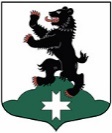 Муниципальное образование«Бугровское сельское поселение»Всеволожского муниципального района   Ленинградской областиСОВЕТ ДЕПУТАТОВРЕШЕНИЕ   29.05.2019                                                                                                             №  19        п.БугрыО внесении изменений в решение Совета                                                                                      депутатов от 06.12.2018 года № 46«О бюджете муниципального образования                                                                                           «Бугровское сельское поселение» Всеволожскогомуниципального района  Ленинградской области на 2019 год и на плановый период 2020-2021 годов» (с изм.на 26.12.2018,18.01.2019,20.02.2019, 17.04.2019)     На основании Бюджетного кодекса Российской Федерации, Федерального закона Российской Федерации от 06.10.2003 № 131-ФЗ «Об общих принципах организации местного самоуправления в Российской Федерации», рассмотрев представленные администрацией МО «Бугровское сельское поселение» Всеволожского муниципального района Ленинградской области предложения по внесению изменений в бюджет МО «Бугровское сельское поселение», Совет депутатов муниципального образования «Бугровское сельское поселение» Всеволожского муниципального района Ленинградской области, р е ш и л:                                                     1. Внести в решение Совета депутатов от 06.12. 2018 года  № 46 «О бюджете муниципального   образования    «Бугровское  сельское  поселение»  Всеволожскогомуниципального района  Ленинградской области на 2019 год и на плановый  период 2020-2021 годов» (с изм. на 26.12.2018,18.01.2019,20.02.2019, 17.04.2019) следующие изменения:Пункт 1 статьи 1 читать в новой редакции: « Утвердить основные характеристики бюджета МО «Бугровское сельское поселение» на 2019 год:прогнозируемый общий объем доходов бюджета МО «Бугровское сельское поселение» в сумме 236 783,2 тыс. рублей;общий объем расходов бюджета МО «Бугровское сельское поселение» в сумме  295 540,8 тысяч  рублей;прогнозируемый дефицит бюджета МО «Бугровское сельское поселение» в сумме  58 757,6 тыс. рублей». 1.2. Утвердить объем резервного фонда на 2019 год в сумме 439,9 тысяч рублей.1.3. Приложение 1 «Источники внутреннего финансирования дефицита бюджета МО «Бугровское сельское поселение» на 2019 год» утвердить в новой редакции (приложение 1 к настоящему решению).1.4. Приложение 2 «Доходы бюджета МО «Бугровское сельское поселение» на 2019 год» утвердить в новой редакции (приложение 2  к настоящему решению).1.5. Приложение 3 «Безвозмездные поступления от бюджетов других уровней в бюджет МО «Бугровское сельское поселение» на 2019 год» утвердить в новой редакции (приложение 3 к настоящему решению).1.6. Приложение 8 «Распределение бюджетных ассигнований по целевым статьям (муниципальным программам МО «Бугровское сельское поселение»  и непрограммным направлениям деятельности) группам и подгруппам видов расходов бюджетов, а также по разделам и подразделам классификации расходов бюджета на 2019 год» утвердить в новой редакции (приложение 4  к настоящему решению).1.7. Приложение 10 «Ведомственная структура бюджета муниципального образования «Бугровское сельское поселение» на 2019 год» утвердить в новой редакции (приложение 5  к настоящему решению).2. Настоящее решение подлежит официальному опубликованию и вступает в силу после его официального опубликования.Председатель Совета депутатов  МО «Бугровское сельское поселение                                                  Г.И.Шорохов          